Publicado en Madrid, España el 17/05/2023 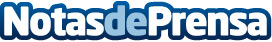 BCB lanza el bcbWeldIR: sistema de inspección de soldadura que integra cámaras termográficas Teledyne FLIR El nuevo sistema se suma a la familia de productos que permiten una monitorización termográfica completa, en este caso, sobre los procesos de soldadura y unión térmica como el brazing, bonding, fricción, infrarrojos y arcoDatos de contacto:Juan Briñez ForeroDirector Comercial 606750564Nota de prensa publicada en: https://www.notasdeprensa.es/bcb-lanza-el-bcbweldir-sistema-de-inspeccion Categorias: Madrid Software Otras Industrias Innovación Tecnológica http://www.notasdeprensa.es